BAB IIIOBJEK DAN METODE PENELITIANObjek Penelitian Objek penelitian yang dilakukan dalam penelitian ini adalah Provinsi Jawa Barat pada tingkat Kabupaten/Kota. Periode penelitian dipilih dari tahun 2009 sampai 2015 dan meliputi 27  Kabupaten/Kota di Provinsi Jawa Barat. Objek yang dikaji antara lain: Pendaptan Perkapita (PP), Gini Rasio (GR), Rasio Kemandirian Keuangan Daerah (RKK), Pengeluaran Pemerintah Daerah (PD), dan Indeks Pembangunan Manusia (IPM).Indeks Pembangunan Manusia (IPM) Kabupaten/Kota di Provinsi Jawa BaratPembangunan manusia merupakan modal pembangunan yang bertujuan untuk memperluas peluang agar penduduk dapat hidup layak. Tujuan tersebut akan dapat tercapai jika setiap orang memperoleh peluang untuk hidup sehat dan panjang, untuk berpendidikan dan berketerampilan serta mempunyai pendapatan yang diperlukan untuk hidup. Indeks Pembangunan Manusia mencakup tiga dimensi pembangunan manusia, yaitu Angka Harapan Hidup (AHH), Angka Melek Huruf (AMH) dan rata-rata lama sekolah serta rata-rata pengeluaran perkapita riil.Pembangunan manusia merupakan salah satu indikator bagi kemajuan suatu negara atau daerah dimana pembangunan suatu negara atau daerah tidak bisa dikatakan berhasil apabila hanya melihat dari besarnya pendapatan domestik bruto/pendapatan domestik regional bruto saja tanpa meningkatkan pembangunan manusianya. Sering kali tingginya pendapatan domestik bruto suatu negara/daerah tidak diimbangi dengan tingkat pembangunan manusia yang sejalan pula, begitu juga dengan penelitian yang dilakukan pada kab/kota di Provinsi Jawa Barat berikut adalah tabel yang menunjukan setiap perubahan IPM pada masing-masing kab/kota selama periode penelitian.Tabel 3.1Indeks Pembangunan Manusia (IPM) Kabupaten/Kota di Provinsi Jawa Barat pada Tahun 2009-2015Tabel 3.2 IPM Kab/Kota di Provinsi Jawa BaratSumber : Hasil pengolahan data	Berdasarkan tabel 3.2 diatas kab/kota yang memiliki rata-rata indeks pembangunan manusia (IPM) diatas rata-rata indeks pembangunan manusia (IPM) Jawa barat selama 7 tahun dimiliki oleh semua daerah kota termasuk beberapa kabupaten yang berada dekat dengan kota hal tersebut karena pada tingkat kota lebih didukung dengan banyaknya fasilitas umum atau publik yang mudah diakses oleh masyarakatnya seperti infrastuktur pendidikan dan kesehatan yang menjadi salah satu faktor pendorong kesejahteraan masyarakat. Sedangkan indeks pembangunan manusia (IPM) yang berada dibawah rata-rata indeks pembangunan manusai (IPM) Jawa barat ada 15 kabupaten di Provinsi Jawa Barat karena pada aerah tersebut masih kurangnya infrastuktur pendidikan dan kesehatan sehingga pembangunan manusia pada daerah tersebut masih sangat terbatas.Berdasarkan grafik 3.1 diatas rata-rata Indeks Pembangunan Manusia (IPM) pada kab/kota di Provinsi Jawa Barat menunjukan pada angka indeks 60 artinya pembangunan manusia di kab/kota Provinsi Jawa Barat tergolong sedang pada tingkat kabupaten dan tergolong tinggi pada beberapa tingkat kota. Hal ini berdasarkan United Development Programme, IPM dibagi empat kategori yaitu kurang dari 60 tergolong rendah, 60-70 tergolong sedang, 70-80 tinggi, dan 80 ke atas sangat tinggi.Pendapatan Perkapita atau PDRB perkapita Kabupaten/Kota di Provinsi Jawa BaratPendapatan perkapita adalah menunjukan tingkat pendapatan masyarakat dalam suatu negara atau daerah. Pendapatan perkapita juga merupakan tolak ukur dari suatu kemajuan dari suatu negara atau daerah. Pendapatan perkapita atau bisa disebut dengan PDRB perkapita menggambarkan rata-rata pendapatan yang diterima oleh setiap penduduk sehingga pendapatan perkapita juga dapat mencerminkan daya beli masyarakat. Pendapatan perkapita juga merupakan tolak ukur dari suatu kemajuan perkonomian suatu negara atau daerah. Berikut ini ditampilkan tabel yang dapat menjelaskan pendapatan perkapita kab/kota di Provinsi Jawa Barat selama periode penelitian.Pendapatan perkapita berdasarkan ADHK dari tahun 2009-2015 sebesar 12.652.032 (Rp), dapat diketahui bahwa tiga daerah yang memiliki rata-rata pendapatan perkapita tertinggi adalah daerah Kabupaten Bekasi sebesar 33.431.652 (Rp), Kota Cirebon  sebesar 28.044.923 (Rp), dan Kota Bandung sebesar 26.268.703 (Rp).  Namun Pendapatan perkapita di Kabupten/Kota Provinsi Jawa Barat relatif mengalami  kenaikan dari tahun ke tahun dengan pendapatan perkapita yang cukup stabil.Tabel 3.3Pendapatan Perkapita Kabupaten/Kota di Provinsi Jawa Barat pada Tahun 2009-2015Sumber : PusdalisbangBerdasarkan hasil pengolahan data Kabupaten Bekasi memiliki urutan pertama pada rata-rata pendapatan perkapita selama periode penelitian hal ini disebabkan oleh terjadinya perkembangan transformasi dari sektor pertanian kepada sektor industri. Hal tersebut mengakibatkan kondisi ketenagakerjaan yang berkembang di Kabupaten Bekasi kaeran semakin banyak penduduk yang bekerja di sektor industri pengolahan. Begitu juga dalam kerangka ketenagakerjaan mengalami transformasi struktural juga mendorong perubahan dalam komposisi tenaga kerja sektoral. Tenaga kerja yang sebelumnya bekerja pada sektor-sektor dengan tingkat produktifitas rendah, beralih pada sektor-sektor yang produtifitasnya tinggi. Karena hal tersebut pendapatan perkapita masyarakat Kabupaten Bekasi menjadi paling tinggi dibandingkan dengan kab/kota lainnya.Urutan kedua Kota Cirebon memiliki rata-rata pendapatan perkapita yang tinggi hal tersebut bukan merupakan cerminan rata-rata pendapatan absolut yang diterima oleh penduduk. Karena komponen PDRB yang dimaksud terdiri dari surplus usaha, pembentukan modal, penyusutan dan upah gaji, sehingga tidak semua komponen PDRB tersebut dinikmati oleh penduduk. Faktor lain yang juga menyebabkan PDRB perkapita atau pendapatan perkapita Kota Cirebon cukup tinggi adalah jumlah penduduk Kota Cirebon relatif kecil. Sehingga bisa dimengerti mengingat perhitungn PDRB perkapita didapat dari pembagian antara PDRB dan jumlah penduduk, sehingga jika jumlah penduduk kecil akan menyebabkan basarnya PDRB perkapita atau pendapatan perkapita masyarakat Kota Cirebon tinggi. Selanjutnya Kota Bandung adalah kota yang memiliki rata-rata pendapatan perkapita yang tinggi hal ini disebabkan oleh banyaknya tenaga kerja pada sektor jasa dan perdagangan di Kota Bandung sehingga PDRB perkpaita atau pendapatan perkapita setiap tahunnya mengalami peningkatan.Rasio Pengeluaran Pemerintah Daerah terhadap PDRB Kabupaten/Kota di Provinsi Jawa BaratPengeluaran pemerintah merupakan bentuk dari pembiayaan pembangunan, Pembangunan yang dilakukan oleh pemerintah pusat maupun pemerintah daerah, atau realisasi biaya yang digunakan untuk membangun daerah, dengan adanya pengeluaran pemerintah ini agar dapat meningkatkan kapasitas manusia serta mendorong perubahan struktur sosial budaya dan ekonomi menuju kehidupan yang lebih baik.Dengan adanya Anggaran Penerimaan dan Belanja Daerah (APBD), suatu daerah dapat memaksimalkan sumber-sumber pendapatan daerah, lalu membelanjakan dana tersebut sesuai program dan kegiatan yang telah ditentukan dalam peraturan daerah setempat. Pengeluaran pemerintah merupakan bentuk dari pembiayaan pembangunan, Pembangunan yang dilakukan oleh pemerintah pusat maupun pemerintah daerah, atau realisasi biaya yang digunakan untuk membangun daerah, dengan adanya pengeluaran pemerintah ini agar dapat meningkatkan kapasitas manusia serta mendorong perubahan struktur sosial budaya dan ekonomi menuju kehidupan yang lebih baik. Berikut tabel pengeluaran pemerintah daerah setiap kabupaten/kota di Provinsi Jawa Barat.Tabel 3.4Rasio Pengeluaran Pemerintah Daerah terhadap PDRB Kabupaten/Kota di Provinsi Jawa Barat pada Tahun 2009-2015Sumber : Bada Pusat Statistik (diolah)	Berdasarkan tabel 3.4 diatas rata-rata rasio pengeluaran pemerintah daerah terhadap PDRB relatif kecil hal itu diimbangi oleh setiap pendapatan atau penerimaan yang diterima oleh setiap kab/kota, sehingga pemerintah memebelanjakan dana sesuai dengan program dan kegiatan yang telah ditentukan dalam peraturan daerah setempat.Berdasarkan grafik 3.2 diatas terlihat bahwa selama periode penelitian yaitu tahun 2009-2015 rata-rata rasio pengeluaran pemerintah daerah terhadap PDRB tidak lebih dari 35% dan berada pada tingkat yang berbeda setiap kabupaten dan kota karena setiap daerah memiliki pendapatan domestik regional bruto yang berbeda-beda setiap tahunnya sehingga hal tersebut bisa terjadi.Ketimpangan Pendapatan (Gini Ratio) Kabupaten/Kota di Provinsi Jawa BaratKetimpangan pendapatan adalah suatu kondisi dimana distribusi pendapatan yang diterima masyarakat tidak merata. Beberapa ukuran ketimpangan yang sering digunakan antara lain: Indeks Gini, Indeks Theil dan ukuran ketimpangan dari Bank Dunia. Dalam penelitian ini ukuran ketimpangan yang digunakan adalah Indeks Gini. Indeks Gini adalah salah satu ukuran ketimpangan yang paling sering digunakan untuk mengukur ketimpangan. Indeks Gini adalah ukuran ketimpangan agregat yang nilainya berkisar antara nol dan satu. Nilai indeks Gini nol artinya tidak ada ketimpangan (pemerataan sempurna) sedangkan nilai satu artinya ketimpangan sempurna. Berikut tabel gini ratio setiap kabupaten/kota di Provinsi Jawa Barat.Tabel 3.5Gini Ratio Kabupaten/Kota di Provinsi Jawa Barat pada Tahun 2009-2015Sumber : Badan pusat statistik (diolah)	Berdasarkan tabel 3.5 diatas menunjukan seberapa besar ketimpangan pendapatan yang diukur dari indeks gini atau gini ratio. Dapat dilihat terdapat tiga daerah yang memiliki ketimpangan cukup tinggi yaitu pada Kota Bandung sebesar 0.41 dan Kota Bogor sebesar 0.40 kenapa hal tersebut dapat terjadi karena pada umumnya penduduk lebih banyak menumpuk di Kota seperti Kota Bandung dengan jumlah penduduk 2 juta penduduk dan bertambah pada setiap tahunnya dan Kota Bandung juga adalah ibu kota provinsi sehingga banyak penduduk yang berpindah dari daerah ke kota untuk mencari pekerjaan, hal sama juga terjadi pada Kota Bogor. Daerah yang memiliki ketimpangan pendapatan terendah adalah Kabupaten Indramayu sebesar 0.27.Tabel 3.6Rata-rata Ketimpangan Pendapatan (Gini Ratio) Kab/Kota di Provinsi Jawa Barat tahun 2009-2015Sumber : Hasil pengolahan dataBerdasarkan tabel 3.6 diatas untuk lebih memperjelas tingat ketimpangan Kabupaten dan Kota di Provinsi Jawa Barat dan dapat disimpulkan bahwa ketimpangan pendapatan yang berada diatas rata-rata Provinsi Jawa Barat adalah Kota Bogor dan Kota Bandung selain daerah tersebut kabupaten dan kota yang lain berada dibawah rata-rata ketimpangan pendapatan Jawa Barat sebesar 0.39.Rasio Keamandirian Keuangan Daerah Kabupaten/Kota di Provinsi Jawa BaratKemandirian keuangan daerah menunjukkan kemampuan Pemerintah Daerah dalam membiayai kegiatan pemerintahan, pembangunan dan pelayanan kepada masyarakat yang telah membayar pajak dan retribusi sebagai sumber yang diperlukan daerah (Halim, 2007:232). Artinya bisa dikatakan suatu daerah mandiri dalam mengelola keuangannya untuk membiayai daearahnya sendiri tanpa bergantung pada pihak eksternal atau pemerintah pusat. Berikut tabel rasio kemandirian keuangan daerah tiap kabupaten/kota di Provinsi Jawa Barat.Tabel 3.7Rasio Kemandirian Keuangan Daerah Kabupaten/Kota di Provinsi Jawa Barat pada Tahun 2009-2015Sumber : Hasil pengolahan dataTabel 3.8Pola Hubungan Kemandirian dan Kemampuan Keuangan Daerah Sumber : Hasil pengolahan data	Berdasarkan tabel 3.8 diatas tentang pola hubungan kemandirian dan kemampuan keuangan daerah berdasarkan hasil pengolahan sebagian besar kabupaten yang ada di Provinsi Jawa Barat belum dapat dikatakan mandiri dalam keuangan atau dalam pola hubungan termasuk kedalam instruktif (rendah sekali) artinya peranan pemerintah pusat lebih dominan daripada kemandirian pemerintah daerah (daerah tidak mampu melaksanakan otonomi daerah secara finansial. Sebagian besar kota di Provinsi Jawa Barat masuk dalam kategori konsultatif (sedang) artinya campur tangan pemerintah pusat yang mulai berkurang serta lebih banyak memberikan konsultasi, hal ini dikarenakan daerah tersebut dapat melaksanakan otonomi daerah.Metode PenelitianPendekatan kuantitatif adalah suatu penelitian yang menekankan analisisnya pada data-data angka yang diolah dengan metode statistika tertentu (Azwar, 1998: 5). Dengan kata lain, penelitian menggunakan pendekatan kuantitatif jika data yang digunakan bersifat angka Selanjutnya, Menurut Azwar (1998: 7) penelitian deskriptif adalah suatu penelitian yang bertujuan untuk menggambarkan secara sistematik, akurat, dan karakteristik mengenai populasi atau mengenai bidang tertentu. Data yang dikumpulkan semata-mata bersifat deskriptif sehingga tidak bermaksud untuk mencari penjelasan, menguji hipotesis, membuat prediksi atau pun mencari implikasi. Sekaran (2000: 34) menyatakan bahwa penelitian deskriptif dilakukan untuk mengetahui karakteristik kelompok dalam situasi tertentu, berpikir sistematis tentang aspek-aspek dalam situasi tertentu, memberikan ide untuk penelitian lebih lanjut, dan untuk mengambil keputusan sederhana. Dengan kata lain, penelitian deskriptif menekankan pada penyajian data secara sistematis dan akurat sehingga dapat memberikan gambaran dengan jelas.Sumber dan Teknik Pengumpulan DataSumber DataSumber data yang akan digunakan pada penelitian ini adalah data sekunder yang diperoleh berdasarkan informasi yang telah disusun dan/atau dipublikasikan oleh Badan Pusat Statistik (BPS), Biro Keuangan Provinsi Jawa Barat, Pusat Data dan Analisis Pembangunan (Pusdalisbang) dan instansi terkait lainnya.Teknik Pengumpulan DataPenelitian yang dilakukan menggunakan data kuantitatif dimana proses pengambilan datanya dilakukan dengan metode dokumentasi data sekunder, yaitu data yang diperoleh berdasarkan informasi yang telah disusun dan/atau dipublikasikan oleh instansi tertentu. Jenis data yang digunakan pada penelitian ini adalah data pooled/panel penggabungan data runtut waktu/time series dan data cross section di mana dalam penelitian ini objek yang akan diamati adalah wilayah Kabupaten/Kota Provinsi jawa Barat.Definisi dan Operasional VariabelDefinisi VariabelVariabel di dalam penelitian ini terdiri dari variabel eksogen dan variabel endogen. Variabel yang digunakan dalam penelitian ini sebanyak empat variabel yaitu :1. Variabel Indeks Pembangunan Manusia (IPM) diklasifikasikan sebagai variabel endogen, dan berperan sebagai variabel dependen yaitu variabel yang keragamannya dipengaruhi variabel lain di dalam model.2. Variabel Pendapatan perkapita (PP), diklasifikasikan sebagai variabel eksogen dan berperan sebagai variabel independen yang mempengaruhi variabel dependen di dalam model.3. Variabel Pengeluaran pemerintah Daerah (PD), diklasifikasikan sebagai variabel eksogen dan berperan sebagai variabel independen yang mempengaruhi oleh variabel dependen di dalam model.4. Variabel Gini Rasio (GR), diklasifikasikan sebagai variabel eksogen dan berperan sebagai variabel independen yang mempengaruhi oleh variabel dependen di dalam model.5. Variabel Rasio Kemandirian Keuangan Daerah (RKK), diklasifikasikan sebagai variabel eksogen, yaitu variabel yang keragamannya mempengaruhi variabel dependen di dalam model.Operasional VariabelOperasional variabel merupakan proses penguraian variabel penelitian ke dalam definisi, indikator dan ukuran/satuan.Tabel 3.6Operasional VariabelModel PenelitianDalam penelitian ini, untuk mengetahui adanya pengaruh antara variabel bebas dalam hal ini Pendapatan Perkapita, Pengeluaran Pemerintah Daerah, Gini Rasio dan Kemandirian Keuangan Daerah terhadap  variabel terikatnya Indeks Pembangunan Manusia (IPM), maka bentuk persamaan sebagai berikut :Maka fungsi yang dijadikan persamaan dalam model ialah sebagai berikut :IPM = f ( PP, PD, GR, RKK )Model Regresi Panel DataRegresi Data Panel adalah gabungan antara data cross section dan data time series, dimana unit cross section yang sama diukur pada waktu yang berbeda. Maka dengan kata lain, data panel merupakan data dari beberapa individu sama yang diamati dalam kurun waktu tertentu. Jika kita memiliki T periode waktu (t = 1,2,…,T) dan N jumlah individu (i = 1,2,…,N), maka dengan data panel kita akan memiliki total unit observasi sebanyak NT. Berikut persamaan regresi data panel yang akan digunakan :IPM	= β0 + β1 + β2 + β3+ β4+ eKeterangan :IPM	= Indeks Pembangunan Manusia (IPM) Kab/Kota di Provinsi Jawa BaratPP	= Pendapatan Perkapita Kab/Kota di Provinsi Jawa BaratPD	= Rasio Pengeluaran Daerah Kab/Kota di Provinsi Jawa BaratGR	= Gini Rasio Kab/Kota di Provinsi Jawa BaratRKK	= Rasio Kemandirian Keuangan Daerah Kab/Kota di Provinsi Jawa Baratβ0	= Intercept (Konstanta)β1	= Koefesien Regresii	= Kabupaten/Kota ke-i (1, 2, ...,27)t	= Tahun Pengamatan (2009, 2010, ..., 2015)e	= Error termsRancangan Analisis data dan Metode Pengolahan DataRancangan AnalisisRancangan analisis menggunakan Metode Regresi Data Panel akan memberikan hasil pendugaan yang bersifat Best Linear Unbiased Estimation (BLUE) jika semua asumsi Gauss Markov terpenuhi diantaranya adalah non-autcorrelation.Non-autocorrelation inilah yang sulit terpenuhi pada saat kita melakukan analisis pada data panel. Sehingga pendugaan parameter tidak lagi bersifat BLUE. Jika data panel dianalisis dengan pendekatan model-model time series seperti fungsi transfer, maka ada informasi keragaman dari unit cross section yang diabaikan dalam pemodelan. Salah satu keuntungan dari analisis regresi data panel adalah mempertimbangkan keragamaan yang terjadi dalam unit cross section.Metode Pengolahan DataSeperti halnya regresi dengan menggunakan data cross section, Regresi dengan menggunakan data panel pun memiliki tahapan yang pada dasarnya sama. Yaitu: Eksplorasi, Identifikasi, Estimasi, Pengujian signifikansi, Uji asumsi dan Goodness of fit model.Penentuan model estimasiDalam metode estimasi model regresi dengan menggunakan data panel dapat dilakukan melalui tiga pendekatan, antara lain:Common Effect Model atau Pooled Least Square (PLS)Merupakan pendekatan model data panel yang paling sederhana karena hanya mengkombinasikan data time series dan cross section. Pada model ini tidak diperhatikan dimensi waktu maupun individu, sehingga diasumsikan bahwa perilaku data perusahaan sama dalam berbagai kurun waktu. Metode ini bisa menggunakan pendekatan Ordinary Least Square (OLS) atau teknik kuadrat terkecil untuk mengestimasi model data panel.Fixed Effect Model (FE)Model ini mengasumsikan bahwa perbedaan antar individu dapat diakomodasi dari perbedaan intersepnya. Untuk mengestimasi data panel model Fixed Effects menggunakan teknik variable dummy untuk menangkap perbedaan intersep antar perusahaan, perbedaan intersep bisa terjadi karena perbedaan budaya kerja, manajerial, dan insentif. Namun demikian slopnya sama antar perusahaan. Model estimasi ini sering juga disebut dengan teknik Least Squares Dummy Variable (LSDV).Random Effect Model (RE)Model ini akan mengestimasi data panel dimana variabel gangguan  mungkin saling berhubungan antar waktu dan antar individu. Pada model Random Effect perbedaan intersep diakomodasi oleh error terms masing-masing perusahaan. Keuntungan menggunkan model Random Effect yakni menghilangkan heteroskedastisitas. Model ini juga disebut dengan Error Component Model (ECM) atau teknik Generalized Least Square (GLS).Pemilihan Model (Teknik Estimasi) Regresi Data PanelPada dasarnya ketiga teknik (model) estimasi data panel dapat dipilih sesuai dengan keadaan penelitian, dilihat dari jumlah individu bank dan variabel penelitiannya. Namun demikian, ada beberapa cara yang dapat digunakan untuk menentukan teknik mana yang paling tepat dalam mengestimasi parameter data panel. Menurut Widarjono (2007: 258), ada tiga uji untuk memilih teknik estimasi data panel. Pertama, uji statistik F digunakan untuk memilih antara metode Commom Effect atau metode Fixed Effect. Kedua, uji Hausman yang digunakan untuk memilih antara metode Fixed Effect atau metode Random Effect. Ketiga, uji Lagrange Multiplier (LM) digunakan untuk memilih antara metode Commom Effect atau metode Random Effect.Uji Chow (Uji Common Effect dengan Fixed Effect)Untuk mengetahui model mana yang lebih baik dalam pengujian data panel, bisa dilakukan dengan penambahan variabel dummy sehingga dapat diketahui bahwa intersepnya berbeda dapat diuji dengan uji Statistik F. Uji ini digunakan untuk mengetahui apakah teknik regresi data panel dengan metode Fixed Effect lebih baik dari regresi model data panel tanpa variabel dummy atau metode Common Effect.Dalam melakukan Uji Chow, data diregresikan dengan menggunakan model common effect dan fixed effect terlebih dahulu kemudian dibuat hipotesis untuk diuji. Hipotesis tersebut adalah sebagai berikut :H0	 : maka digunakan model common effect (model pool)H1 : maka digunakan model fixed effect dan lanjut uji Hausman.Kriteria :Jika nilai probability F  0,05 artinya H0 diterima; maka model common effect.Jika nilai probability F  0,05 artinya H0 ditolak ; maka model effect, dan dilanjutkan dengan uji Hausman untuk memilih apakah menggunakan model fixed effect atau model random effect. Uji Hausman (Uji Fixed Effect dengan Random Effect)Hausman telah mengembangkan suatu uji untuk memilih apakah metode Fixed Effect dan metode Random Effect lebih baik dari metode Common Effect. Uji Hausman ini didasarkan pada ide bahwa Least Squares Dummy Variables (LSDV) dalam metode metode Fixed Effect dan Generalized Least Squares (GLS) dalam metode Random Effect adalah efisien sedangkan Ordinary Least Squares (OLS) dalam metode Common Effect tidak efisien. Dilain pihak, alternatifnya adalah metode OLS efisien dan GLS tidak efisien. Karena itu, uji hipotesis nulnya adalah hasil estimasi keduanya tidak berbeda sehingga uji Hausman bisa dilakukan berdasarkan perbedaan estimasi tersebut.Untuk menguji Hausman Test data juga diregresikan dengan model random effect, kemudian dibandingkan antara fixed effect dan random effect dengan membuat hipotesis :H0	: maka digunakan model Random EffectH1	: maka digunakan model fixed effectKriteria :Jika nilai probability Chi-Square  0,05 artinya H0 diterima; maka model random effect.Jika nilai probability Chi-Square  0,05 artinya H0 ditolak ; maka model fixed effect.Uji Lagrange Multiplier (LM)Uji LM ini didasarkan pada distribusi Chi-Squares dengan derajat kebebasan (df) sebesar jumlah variabel independen. Hipotesis nulnya adalah bahwa model yang tepat untuk regresi data panel adalah Common Effect, dan hipotesis alternatifnya adalah model yang tepat untuk regresi data panel adalah Random Effect. Apabila nilai LM hitung lebih besar dari nilai kritis Chi-Squares maka hipotesis nul ditolak yang artinya model yang tepat untuk regresi data panel adalah model Random Effect. Dan sebaliknya, apabila nilai LM hitung lebih kecil dari nilai kritis Chi-Squares maka hipotesis nul diterima yang artinya model yang tepat untuk regresi data panel adalah model Common Effect.Pengujian Asumsi KlasikRegresi data panel memberikan alternatif model, Common Effect, Fixed Effect dan Random Effect. Model Common Effect dan Fixed Effect menggunakan pendekatan Ordinary Least Squared (OLS) dalam teknik estimasinya, sedangkan Random Effect menggunakan Generalized Least Squares (GLS) sebagai teknik estimasinya. Uji asumsi klasik yang digunakan dalam regresi linier dengan pendekatan Ordinary Least Squared (OLS) meliputi uji Linieritas, Autokorelasi, Heteroskedastisitas, Multikolinieritas dan Normalitas. Walaupun demikian, tidak semua uji asumsi klasik harus dilakukan pada setiap model regresi linier dengan pendekatan OLS.AutokorelasiAutokorelasi adalah korelasi yang terjadi antar observasi dalam satu variabel. Autokorelasi terjadi jika observasi yang berturut-turut sepanjang waktu mempunyai korelasi antara satu dengan yang lain. Apabila terbukti ada autokorelasi dalam model, maka uji t dan uji F yang digunakan akan menjadi tidak valid, artinya jika uji t tetap digunakan, kemungkinan terjadi kesimpulan yang kurang tepat atau salah (bias) mengenai pengaruh secara statistik dan koefisien-koefisien variabel bebas dalam model yang digunakan.Pendeteksian autokorelasi yang relatif singkat adalah dengan metode pendeteksian Durbin-Watson. Uji korelasi Durbin-Watson dilakukan uuntuk mengetahui ada atau tidaknya serial korelasi antar variabel bebas. Untuk mengetahuinya adalah dengan membandingkan nilai DW yang dihasilkan pada tabel dengan tingkat kepercayaan tertentu, dengan hipotesis sebagai berikut :H0	= tidak ada autokorelasi positifH1	≠ tidak ada autokorelasi negatifKriteria UjiJika d < dL, maka H0 ditolak, artinya terdapat autokorelasi positif antar variabel.Jika d > dL, maka H1 ditolak, artinya terdapat autokorelasi negatif antar variabel.Jika du < d < 4-dL, maka H0 dan H1 diterima, artinya tidak terdapat autokorelasi positif maupun negatif antar variabel.Jika dL < du atau 4-du < d < dL, artinya tidak dapat diambil kesimpulan. Maka pengujian dianggap ragu-ragu.	Uji autokorelasi juga dapat dilakukan dengan melakukan uji LM (metode Bruesch Godfrey). Metode ini didasarkan pada nilai F dan Obs* R-Square, dengan pengujian hipotesis sebagai berikut :H0	= 0	tidak terdapat autokorelasiH1	≠ 0	terdapat autokorelasiKriteria UjiJika NR2 (obs*R-squared) < α maka H0 diterima, artinya terdapat autokorelasi.Jika NR2 (obs*R-squared) > α maka H1 diterima, artinya terdapat autokorelasi.0		     dL		     du		         4-du	      4-dL        4Gambar 3.1 Kriteria Pengujian dengan Durbin-WatsonMultikolinearitasMerupakan tidak sempurnanya variabel bebas pada model, maka kesulitan yang terjadi adalah kesulitan dalam inferensi karena standar error yang bersifat variabel. Multikolinearitas tidak mengubah OLS (Ordinary Least Squared) sebagai BLUE (Best Linier unbiased Estimator). Paremeter yang diperoleh adalah valid untuk mencerminkan kondisi populasi dan memiliki varians yang minimum diantara estimator linier. Keberadaan kolinearitas akan menyebabkan varians parameter yang diestimasi akan menjadi lebih besar dari yang seharusnya, dengan demikian tingkat presisi dari estimasi akan menurun.Terdapat beberapa cara untuk mendeteksi adanya multikolinearitas, diantaranya adalah:Nilai R2 tinggi, tetapi variabel bebas banyak yang tidak signifikan.Menghitung koefisien korelasi antar variabel bebas. Apabila koefisiennya rendah, maka tidak terdapat multikolinearitas.Melakukan regresi bantuan (auxiliary regression) yaitu dengan cara melakukan auxiliary regression antar variabel bebas. Nilai R2 dari masing-masing regresi variabel bebas kemudian dibandingkan dengan R2 model utama. Jika nilai R2 dari regresi parsial lebih tinggi, maka terdapat multikolinearitas.Kleins Rule Of Thumb, dengan pengujian hipotesis sebagai berikut:Jika nilai koefisien variabel bebas > 0.8 (Rule Of Thumb), maka variabel terdapat multikolinearitas.Jika nilai koefisien variabel bebas < 0.8 (Rule Of Thumb), maka variabel tidak terdapat multikolinearitas.HeteroskedastisitasMerupakan varians residual satu atau lebih variabel bebas. Jika terlanggarnya asumsi ini tidak menyebabkan estimator bias tetapi heteroskedastisitas menyebabkan error dari model regresi menjadi bias dan sebagai konsekuensinya matriks varians-kovarians yang digunakan untuk menghitung standar error parameter menjadi bias. Kebanyakan data cross section mengandung situasi heteroskedastisitas karena data ini menghimpun data yang mewakili berbagai ukuran. Ada beberapa cara untuk mendeteksi adanya heteroskedastisitas antara lain dengan menggunakan Uji White, uji Park, uji Glesjer, dan melihat uji pola grafik regresi. Untuk menguji gejala heteroskedastis dalam penelitian ini dilakukan Uji Park. Menurut Gujarati (2010:480) Uji Park merupakan prosedur dua tahap, pada tahap pertama kita lakukan regresi OLS dengan mengabaikan heteroskedastisitas, kemudian didapatkan ûi2. Pada tahap kedua dilakukan regresi dan lnûi2 = ɑ + ßlnx1 + υ1. Kriteria pengujian menggunakan Uji Park sebagai berikut:Apabila β ≤ 0.05, maka heteroskedastisitas terjadi pada data.Apabila β ≥ 0.05, maka heteroskedastisitas tidak terjadi pada data.Terdapa beberapa alasan mengapa residual regresi bersifat heteroskedastisitas, diantaranya (Ariefianto, 2014:38) :Situasi error learning, misalnya kita ingin mengetahui hubungan tingkat kesalahan mengetik terhadap beragai variabel. Jika kita menggunakan sampel yang bersifat panel/time series akan sangat mungkin model yang dimiliki akan bersifat heteroskedastisitas.Kemampuan diskresi, hal ini tampak jelas pada penelitian menggunakan variabel pendapatan. Aktivitas oleh individu yang memiliki pendapatan tinggi akan jauh lebih variatif dibandingkan mereka yang berpendapatan rendah. Dengan demikian suatu model regresi yang menggunakan variabel semacam ini akan mengalami peningkatan residual kuadrat dengan semakin besarnya pendapatan.	Menurut Baeti (2013 : 93) pada metode pendekatan fixed effect  estimasi dilakukan dengan pembobot (cross section wight) atau General Least Square (GLS). Pada metode pendekatan random effect , parameter-parameter yang berbeda antar daerah maupun antar waktu dimasuan ke dalam error.NormalitasUji normalitas digunakan untuk menguji apakah model regresi mempunyai distribusi normal ataukah tidak. Menurut V. Wiratna (2015:120) menyatakan bahwa data yang berdistribusi normal artinya data yang mempunyai sebaran yang normal, dengan profil yang dapat dikatakan bisa mewakili populasi. Sedangkan uji normalitas menurut V. Wiratna (2015:120) adalah uji untuk mengukur apakah data kita memiliki distribusi normal sehingga dapat dipakai dalam statistik.Asumsi normalitas merupakan persyaratan yang sangat penting pada pengujian kebermaknaan (signifikansi) koefisien regresi, apabila model regresi tidak berdistribusi normal maka kesimpulan dari uji F dan uji T masih meragukan, karena statistik uji F dan uji T pada analisis regresi diturunkan dari distribusi normal. Dasar pengambilan keputusan menurut V. Wiratna (2015:225) bisa dilakukan berdasarkan signifikannya, yaitu:Jika signifikan > 0,05 maka variabel berdistribusi normal.Jika signifikan < 0,05 variabel tidak berdistribusi normal.	Selain itu, uji normalitas dapat dilakukan dengan cara metode grafik p-plot dengan ketentuan sebagai berikut:Jika data menyebar disekitar garis diagonal dan mengikuti garis diagonal, maka model regresi memenuhi asumsi normalitas.Jika data menyebar jauh dari garis diagonal atau tidak mengikuti garis diagonal, maka model regresi tidak memenuhi asumsi normalitas.	Dengan hipotesis sebagai berikut :H0 = 0	: berdistribusi normal H1 ≠ 0	: beristribusi tidak normal.Pengujian Statistik Model Regresi Data PanelUji HipotesisMenurut Nachrowi (2006), uji hipotesis berguna untuk menguji signifikansi koefisien regresi yang didapat. Artinya, koefisien regresi yang didapat secara statistik tidak sama dengan nol, karena jika sama dengan nol maka dapat dikatakan bahwa tidak cukup bukti untuk menyatakan variabel bebas mempunyai pengaruh terhadap variabel terikatnya. Untuk kepentingan tersebut, maka semua koefisien regresi harus diuji. Ada dua jenis uji hipotesis terhadap koefisien regresi yang dapat dilakukan, yaitu:Uji T-Statistik (Uji Parsial)	Pengujian t-statistik digunakan untuk melihat tingkat signifikansi pengaruh masing-masing variabel bebas terhadap variabel tidak bebas, dengan menganggap variabel bebas lainnya konstan (tetap) pada tingkat kepercayaan sebesar 95% dan tingkat siginifikansi sebesar 0.05 (α = 5%),  dengan hipotesis sebagai berikut:Jika H0 : β1 = 0, artinya variabel bebas secara parsial tidak berpengaruh terhadap variabel tidak bebas.Jika H1 : β1 ≠ 0, artinya variabel bebas secara parsial berpengaruh terhadap variabel tidak bebas.Kriteria  uji:Jika t-hitung > t-tabel maka H0 ditolak dan H1 diterima, artinya variabel bebas secara parsial berpengaruh terhadap variabel tidak bebas.Jika t-hitung < t-tabel maka H0 diterima dan H1 ditolak, artinya variabel bebas secara parsial tidak berpengaruh terhadap variabel tidak bebas.	Dengan menguji dalam signifikansi (α = 5%), dan derajat kebebasan (degree of freedom, df) = n-k dimana ; n = jumlah observasi dan ; k = jumlah parameter termasuk konstanta.	Suatu nilai estimasi dinyatakan signifikan secara statistik, apabila nilai uji t-statistik berada dalam daerah kritis. Daerah ini disebut juga daerah penolakan yang digambarkan sebagai berikut: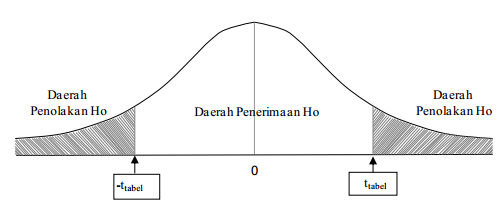 	(-)								       (+)Gambar 3.2 Daerah Kritis dan Penerimaan Suatu Hipotesis Uji-TUji F-Statistik (Uji Keseluruhan)	Pengujian F-statistik digunakan untuk melihat tingkat signifikansi pengaruh variabel bebas secara bersama-sama (simultan) terhadap variabel tidak bebas pada tingkat kepercayaan sebesar 95% dan tingkat siginifikansi sebesar 0.05 (α = 5%),  dengan hipotesis sebagai berikut:Jika H0 : β1, … βn = 0, artinya variabel bebas secara bersama-sama (simultan) tidak berpengaruh terhadap variabel tidak bebas.Jika H1 : β1, … βn ≠ 0, artinya variabel bebas secara bersama-sama (simultan) berpengaruh terhadap variabel tidak bebas.	Mencari F-Tabel dapat dilihat dalam tabel distribusi F, nilai F-tabel berdasarkan besarnya tingkat keyakinan (α) dan df ditentukan oleh numerator (k-1) , df untuk denominator (n-k). Kriteria Uji :Jika F-hitung > F-tabel maka H0 ditolak dan H1 diterima, artinya variabel bebas secara bersama-sama (simultan) berpengaruh terhadap variabel tidak bebas.Jika F-hitung < F-tabel maka H0 diterima dan H1 ditolak, artinya variabel bebas secara bersama-sama (simultan) tidak berpengaruh terhadap variabel tidak bebas.	Suatu nilai estimasi dinyatakan signifikan secara statistik, apabila nilai uji F-statistik berada dalam daerah kritis. Daerah ini disebut juga daerah penolakan yang digambarkan sebagai berikut: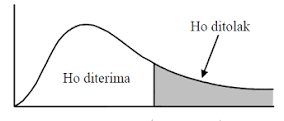 Gambar 3.3 Daerah Kritis dan Penerimaan Suatu Hipotesis untuk Uji-FUji Kebaikan Model / Koefisien Determinasi (Uji R2)Koefisien Determinasi (R2) menyatakan besarnya variasi dari masing-masing variabel tidak bebas yang dapat dijelaskan oleh seluruh variabel bebas yang ada dalam model. Besarnya nilai koefisien determinasi adalah antara 0 hingga 1 (0<R2<1), dimana nilai koefisien, maka model tersebut dikatakan baik karena semakin dekat hubungan antara variabel bebas dengan variabel tidak bebasnya (Gujarati, 2003 : 81-87).NoKab/KotaNilai IPMNilai IPMNilai IPMNilai IPMNilai IPMNilai IPMRata-rata2009201020112012201320142015Rata-rataKabupaten(Poin)(Poin)(Poin)(Poin)(Poin)(Poin)(Poin)Rata-rata1Bogor71,3464,3564,7865,6666,7467,3667,7766,862Sukabumi70,1660,6961,1462,2763,6364,0764,4463,773Cianjur68,6558,5859,3860,2861,6862,0862,4261,874Bandung73,8367,2867,7868,1368,5869,0670,0569,245Garut70,9860,2360,5561,0461,6762,2363,2162,846Tasikmalaya71,7260,2161,0561,6962,4062,7963,1763,297Ciamis70,9664,6465,4866,2967,2067,6468,0267,188Kuningan70,4164,4065,0465,6066,1666,6367,1966,499Cirebon68,3763,6464,1764,4865,0665,5366,0765,3310Majalengka69,9362,3062,6763,1363,7164,0764,7564,3711Sumedang72,1366,0466,1667,3668,4768,7669,2968,3212Indramayu67,3960,8661,4762,0962,9863,5564,3663,2413Subang70,8663,5464,2164,8665,4865,8066,5265,9014Purwakarta70,7964,9365,5166,3067,0967,3267,8467,1115Karawang69,4764,5865,2165,9766,6167,0867,6666,6516Bekasi72,4767,5868,6669,3870,0970,5171,1969,9817Bandung Barat72,9861,3462,3663,1763,9364,2765,2364,7518Pangandaran64,7365,2965,6265,21Kota19Bogor75,4771,2571,7272,2572,8673,1073,6572,9020Sukabumi74,5667,9468,6769,7470,8171,1971,8470,6821Bandung75,6477,4978,1378,3078,5578,9879,6778,1122Cirebon74,6870,7471,4971,9772,2772,9373,3472,4923Bekasi76,1076,7777,4877,7178,6378,8479,6377,8824Depok78,7776,6676,9677,2878,2778,5879,1177,9525Cimahi75,1673,7674,4174,9975,8576,0676,4275,2426Tasikmalaya73,9566,5867,1867,8468,6369,0469,9969,0327Banjar70,9866,8167,1567,5368,0168,3469,3168,30Jawa Barat66,1566,6767,3268,2568,869,567,78Rata-rata Kab/Kota72,2266,2866,8867,5168,1568,5669,1868,33Rata-rata IPM kab/kota di atas rata-rata IPM Jawa BaratRata-rata IPM kab/kota di bawah rata-rata IPM Jawa BaratKab. BandungKab. SumedangKab. BekasiKota BogorKota SukabumiKota BandungKota CirebonKota BekasiKota DepokKota CimahiKota TasikmalayaKota BanjarKab. BogorKab. SukabumiKab. CianjurKab. GarutKab. TasikmalayaKab. CiamisKab. KuninganKab. CirebonKab. MajalengkaKab. IndramayuKab. SubangKab. PurwakartaKab. KarawangKab. Bandung BaratKab. PangandaranKab/Kot2009201020112012201320142015Rata-rataKabupatenRata-rataBogor6.666.1426.816.2016.903.7307.320.8807.576.99222.099.45022.799.99811.454.770Sukabumi3.584.1963.690.8263.773.1113.896.1604.079.04314.553.46815.308.2176.983.574Cianjur3.690.0083.822.5753.956.2324.111.5534.248.89910.755.03211.299.6675.983.424Bandung6.603.0056.837.9327.116.4947.390.4737.582.9767.095.65118.306.4178.704.707Garut4.456.2084.612.3244.798.5794.951.1445.206.90712.089.86412.523.1966.948.317Tasikmalaya3.187.4973.189.9503.392.1143.505.2633.641.01710.905.83711.327.1745.592.693Ciamis4.629.1294.709.1775.005.8065.246.2085.405.56614.490.48015.213.5527.814.274Kuningan3.661.5193.830.7373.967.4344.146.69111.170.56211.805.67112.483.3357.295.136Cirebon3.766.8213.833.0204.058.0114.241.37711.964.33712.472.67012.978.4167.616.379Majalengka3.638.4383.755.4563.937.8604.082.9144.278.8474.506.36014.034.4285.462.043Sumedang4.970.9105.128.6845.281.0745.528.54615.282.30815.910.59716.658.6949.822.973Indramayu8.284.9818.628.9858.891.4355.099.03531.605.70940.706.04533.500.67519.530.981Subang4.860.6024.993.0945.161.0415.375.2355.562.16614.874.30415.493.8348.045.754Purwakarta8.173.1168.514.7238.882.4879.255.51138.102.87556.329.74841.115.98924.339.207Karawang9.404.41910.230.23110.716.54511.217.11512.228.40713.109.64058.254.40817.880.109Bekasi20.512.45820.905.33221.822.65122.273.35921.921.46163.137.28363.449.02333.431.652Bandung Barat5.192.1895.323.6495.512.2535.698.0995.916.0076.271.66515.635.7317.078.513Pangandaran14.230.11314.848.22315.383.05716.059.82115.130.303KotaBogor4.843.3805.032.2385.252.7325.368.22722.195.70123.124.91324.138.78612.850.854Sukabumi6.148.7356.587.5556.716.0336.968.6737.231.8397.594.87821.949.7649.028.211Bandung12.320.57512.320.57413.235.47414.136.75615.353.97856.240.07760.273.48526.268.703Cirebon17.168.30417.702.62318.421.42219.378.44139.319.80141.174.23143.149.64128.044.923Bekasi6.454.9826.628.2466.972.2237.017.90619.351.53419.880.38620.429.57712.390.693Depok3.660.8633.749.8203.926.1803.935.3794.056.9824.334.76817.817.3275.925.903Cimahi11.624.92912.028.06612.472.85612.822.99028.148.17629.282.90330.475.54019.550.780Tasikmalaya5.826.4296.103.7656.344.7316.687.10816.821.04417.772.43318.814.03011.195.648Banjar4.104.0594.373.6204.455.0134.618.5754.822.53013.802.64214.463.9367.234.339Kabupaten/Kota6.824.3807.051.9007.345.1357.722.36013.626.81120.729.78024.368.69112.652.032Jawa Barat6.9516927.266.32720.960.76422.185.15323.185.15324.013.96824.900.85117.427.176WilayahWilayah2009201020112012201320142015rata-rataKabupatenKabupaten2009201020112012201320142015rata-rata1.Bogor0,080,090,040,040,050,050,060,062.Sukabumi0,190,020,070,070,080,090,090,093.Cianjur0,180,190,090,100,100,120,130,134.Bandung0,100,110,060,060,070,070,080,085.Garut0,150,160,080,090,110,110,110,126.Tasikmalaya0,270,270,100,110,130,140,160,177.Ciamis0,190,200,120,130,150,130,140,158.Kuningan0,250,300,130,140,150,160,190,199.Cirebon0,170,190,080,090,100,110,120,1210.Majalengka0,320,360,100,150,130,140,160,1911.Sumedang0,190,210,090,100,110,120,130,1312.Indramayu0,180,190,090,100,100,120,050,1213.Subang0,190,020,080,090,100,120,110,1014.Purwakarta0,120,130,030,040,040,040,050,0615.Karawang0,070,090,020,030,030,030,030,0416.Bekasi0,050,040,020,020,020,020,030,0317.Bandung Barat0,130,150,070,080,080,090,090,1018.Pangandaran0,110,180,15KotaKota19.Bogor0,220,230,060,070,080,090,090,1220.Sukabumi0,320,310,110,130,130,160,170,1921.Bandung0,090,090,030,030,040,040,040,0522.Cirebon0,140,150,080,080,090,110,110,1123.Bekasi0,110,110,050,060,070,070,080,0824.Depok0,200,210,060,060,080,080,090,1125.Cimahi0,110,110,060,060,070,080,080,0826.Tasikmalaya0,210,230,100,110,130,150,140,1527Banjar0,630,580,260,280,310,300,320,38Rata-rata kab/kota8,178,4219,6917,6816,1815,2914,6214,29Wilayah Kabupaten/KotaGini RasioGini RasioGini RasioGini RasioGini RasioGini RasioGini RasioGini RasioWilayah Kabupaten/Kota2009201020112012201320142015Rata2Bogor0.290.410.410.420.420.390.420.39Sukabumi0.260.260.300.350.350.320.360.31Cianjur0.260.310.290.330.330.280.280.30Bandung0.270.300.360.360.360.370.400.35Garut0.280.310.300.340.340.330.310.32Tasikmalaya0.260.310.370.330.330.290.300.31Ciamis0.250.310.310.310.310.310.330.30Kuningan0.230.280.330.360.360.370.340.32Cirebon0.280.310.270.360.360.280.330.31Majalengka0.230.310.310.390.390.340.350.33Sumedang0.290.280.330.370.370.330.350.33Indramayu0.210.270.280.290.290.280.290.27Subang0.230.290.280.330.330.310.330.30Purwakarta0.290.310.340.390.390.370.350.35Karawang0.260.290.330.340.340.300.340.31Bekasi0.290.340.330.360.360.330.350.34Bandung Barat0.240.300.290.370.370.330.340.32Pangandaran----0.360.36Kota Bogor0.360.350.390.450.450.360.470.40Kota Sukabumi0.270.350.340.400.400.360.430.36Kota Bandung0.380.350.410.420.420.480.440.41Kota Cirebon0.370.340.380.410.410.400.410.39Kota Bekasi0.300.290.370.370.370.330.410.35Kota Depok0.280.320.360.400.400.370.400.36Kota Cimahi0.270.290.340.370.370.390.400.35Kota Tasikmalaya0.370.340.370.400.400.370.490.39Kota Banjar0.300.350.370.390.390.320.420.36Jawa Barat0.360.360.380.420.400.400.430.39Rata-rata ketimpangan pendapatan (Gini ratio) di atas kab/kota di atas rata-rata Jawa BaratRata-rata ketimpangan pendapatan (Gini ratio) di atas kab/kota di atas rata-rata Jawa BaratKota BandungKota BogorKab. BogorKab. SukabumiKab. CianjurKab. BandungKab. GarutKab. TasikmalayaKab. CiamisKab. KuninganKab. CirebonKab. MajalengkaKab. IndramayuKab. SubangKab. PurwakartaKab. KarawangKab. Bandung BaratKab. PangandaranKota SukabumiKota CirebonKota BekasiKota DepokKota CimahiKota TasimalayaKota BanjarKab/Kot2009201020112012201320142015Rata-rataNoKabupatenRata-rata1Bogor18,3618,9024,7636,7738,0846,7447,2432,982Sukabumi5,966,938,9110,0212,8118,3918,8511,703Cianjur7,628,409,5011,8613,4318,5617,1012,354Bandung8,4710,7713,4614,4417,7321,0421,2415,315Garut6,886,876,308,599,6213,4413,439,306Tasikmalaya4,223,713,833,483,296,397,274,607Ciamis3,963,983,814,935,6510,008,545,848Kuningan7,176,5018,617,157,4411,9710,699,939Cirebon9,9310,3712,2113,0412,1519,8517,8413,6310Majalengka7,587,307,277,058,6412,1712,848,9811Sumedang10,5811,1137,3212,1612,4316,9016,1316,6612Indramayu7,727,809,469,578,9819,6713,7410,9913Subang6,4712,417,188,378,6013,3415,1610,2214Purwakarta9,919,9012,4615,0814,5121,9733,9916,8315Karawang4,5713,2423,0336,5432,5455,0641,0829,4416Bekasi21,5017,5233,9640,3652,2765,1368,8242,7917Bandung Barat4,845,227,991,2612,6114,9516,909,1118Pangandaran5,2821,4013,34Kota19Bogor17,6017,6225,2923,3241,7144,9248,8231,3220Sukabumi15,0319,3022,3652,2326,1635,0035,0529,3021Bandung17,6322,1136,5937,7949,9353,0057,4339,2122Cirebon13,8115,4716,7220,6925,6331,9129,5121,9623Bekasi18,6123,0134,4037,5148,6652,9861,0839,4624Depok13,2114,6927,0240,9243,3742,5649,7733,0825Cimahi14,5116,4119,2819,8524,4525,6429,2821,3526Tasikmalaya12,1014,4613,7016,8514,4919,278,6614,2227Banjar8,3810,7710,3611,1512,8321,4019,4813,48Rata-rata kab/kota 10,6412,1117,1519,2721,4626,5827,4619,16Rendah sekali (0-25) InstruktifRendah (>25-50) KonsultatifKab.SakabumiKab.CianjurKab.BandungKab.GarutKab.TasikmalayaKab.CiamisKab.KuninganKab.CirebonKab.MajalengkaKab.SumedangKab.IndramayuKab.SubangKab.PurwakartaKab.Bandung BaratKab.PangandaranKota CirebonKota CimahiKota TasikmalayaKota BanjarKab.BogorKab.KarawangKab.BekasiKota BogorKota SukabumiKota BandungKota BekasiKota DepokSedang (>50-75) PartisitatifTinggi (>75-100) DelegatifJenis variabelNama VariabelDefinisiIndikatorSatuanDependen (Y)Indeks Pembangunan Manusia (IPM)IPM suatu Indeks Pembangunan Manusia yang diukur dari 3 dimensi yaitu, Indeks KesehatanIndeks Pendidikan dan Standar Hidup Layak (pengeluaran per kapita).IPM= 3√Ikshatn+Ipnddikan+Ipngluarn × 100IndeksIndependen (X1)Pendapatan Perkapita (PP)Total Pendapatan Domestik Regional Bruto (PDRB) dibagi dengan Jumlah penduduk kabupaten/kota, yang dinilai menurut harga konstan.PDRB Perc = Total PDRB/ΣPenddRupiah/Orang/TahunIndependen (X2)Rasio Pengeluaran Pemerintah Daerah (PD)Realisasi pengeluaran pemerintah daerah adalah Belanja pemerintah  baik Belanja Langsung maupun tidak langsung, dibagi dengan jumlah PDRB menurut harga konstan.Rasio Pengeluaran Pemerintah Daerah = Realisasi pengluaran pemerintah daerah /  Σ PDRB menurut harga konstanIndependen (X3)Gini Rasio (GR)Ukuran ketimpangan distribusi pendapatan (bernilai antara 0 sampai dengan 1) PersenIndependen (X4)Kemandirian Keuangan Daerah (RKK)kemandirian keuangan daerah (otonomi fiskal) menunjukan kemampuan pemerintah daerah dalam membiayai sendiri kegiatan pemerintahan, pembangunan, dan pelayanan kepada masyarakat, yang diukur dari rasio PAD dengan Bantuan Pusat,provinsi dan Pinjaman.Keterangan :RK = Rasio KemandirianPersenAdaautokorelasi positifTidak dapat diputuskanTidak terdapat autokorelasiTidak dapat diputuskanAda autokorelasi negatif